AMERICAN LEGION AUXILIARY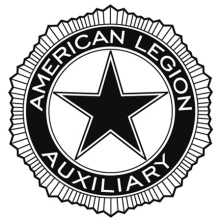 Department of North CarolinaJunior Meeting RegistrationDEPARTMENT JUNIOR MEETING INFORMATIONFrom:  Joan Wells, Junior Activities Chairman RE:      2020 Department Junior Meeting – April 24-26, 2020Because of our successful fundraiser at the Fall Conference, the price for camp has been reduced to $110 per camper.  This price includes the price of the shirt for the Fund Run. Thank you for your support at the Junior Table at Fall Conference.We are delighted to be planning a fun-filled weekend that will provide educational experiences, crafting, and recreation.Cedar Grove Retreat in Kannapolis will be our host for the weekend.  (This is where we were last year. It is located at 3350 Camp Julia Rd, Kannapolis and is easily accessible from I-85 and Hwy. 29.  We are only a matter of minutes away from the local hospital. We have access to two meeting spaces, one of which has media and sound for our use at no extra charge. It has a beautiful wooded walking trail for the Juniors Funny Fund Run. A map and camp rules will be sent via email to those units registering.  Using email verses postal saves money!  All senior members will have to complete a background check online.  The cost should remain the same as last year $8.00.  Each senior member will have to pay for the background check by credit card. Once your registration is complete and mailed in, you will receive instructions on how to complete the process. All background checks must be completed by April 1, 2020. Seniors are expected to take part in all planned programs. The camp is a full-service camp providing us with 5 meals for the weekend.  Below you will see the timeline for our meals for the weekend.  We do have to gather the trash in each cabin for pick up.Friday check-in: after 3 pmFriday dinner: 5 pm (Please let Junior Activities Chairman know if your group will not arrive in time for dinner.  We need this information no later than April 10, 2020.  They can provide a pizza dinner for late arrivals.)Saturday breakfast: 7:30 am Saturday lunch: 12:00 pm Saturday dinner: 5:00 pm Sunday breakfast: 7:30 am All attendees must sign and bring two (2) important documents with them to Camp. Do NOT mail these to the Department Office. You MUST turn them in at registration. (Please make copies of these documents for each attendee.) NO one will be permitted to stay on-site without these forms. NO exceptions.Cedar Grove Retreat General Liability FormDepartment of NC Permission and Wavier of Claim formNO money for registration or Fund Run will be accepted at the camp. NO refunds.Units registering by March 1, 2020, will be eligible for a special drawing.Please include a separate page for special dietary or medical needs.